London Bandits Hockey Association  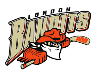 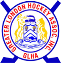 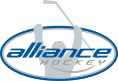 London Bandits Hockey Association  London Bandits Hockey Association  London Bandits Hockey Association  MinutesDate JULY 14 2020time 7:00 pmonline zoom Meeting called byGRAHAM BABBAGE, PresidentType of meetingRegular Meeting SecretaryLUISA GOULD, SECRETARYWelcomeGRAHAM, Chair welcomed everyone and called the meeting to order at 7:05 pmATTENDANCE Michelle Drown, Don Drown, Sara Gilmore, Allana Watson, Gary Chenier, Gail Moore, Jack Boyce, Lisa Ford, Nancy Putzer, Vicky Bossenberry, Mike Branco, Suzanne Whitmore, Kim Reynolds, Robert Moore. Ian Coloquhoun, Craig Loyst, Tina Gathercole,Lisa McIntyre, Sandy Cheesman, Derik Skelton, Lynsey Lamont, Jared Campbell, Izabella BielaskiACCEPTANCE OF MINUTESMotion to accept the June 09 2020 Board minutes ( DDrown, GCheneir) 21 in favour 90 percent, out of 24 attendeesMotion to accept the June 30 Emergency Board minutes ( TGathercole, DDrown) 23/24 were in favour.  Both Minutes are approved. No discussion on the minutes .  President-New President of the London Referee Group was introduced at the GLHA meeting  Josh Ashworth- discussion over season and starting later with tryouts in Sept, we have an alliance meeting this week so we should have some updates. - Funds are being distributed to the GLHA associations for 5000.00 – An auditing system for these funds back to the GLHA for the auditor needs to be completed and this for players whom can’t affordQuestion about the cost of the referee’s was brought up and they are staying status quo as they were in a deficit last year.  Vice PresidentRisk ManagemntTreasurer report:Michelle is waiting for some clearance of registration fees to be paid up approximately 2800 and the cheque from HTG to come in for the shortage True sport was applied for again this year and we have been awarded the 5000.00 for financial assistance for families. Auditor has the report and he may have questions so if you get question please respond asap so we can clear up any information for the auditor. Secretary/ WebmasterAGM updates, collection of names for the AGM has been completed 200 individuals.  So, we are keeping the date of the 10th.  If we get more, we will enter manually. I have loaded them into the system and have a meeting with the alliance rep tomorrow to discuss how its going to tweek some errors that are happening.  The alliance has recommended we have moderator, no offense to the Graham but he will be chairing the meeting still this person just keeps the meeting afloat and answering questions etc.   Suggestion was made it needs to be someone that isn’t running for elections and that doesn’t have a conflict. Suggestion was made by board members to ask the Alliance to help us out with someone in this area.  Meeting next week for a trial run lots of stuff to do still Motion to ask the Alliance to support us with a moderatorLFord, G Chenier- 24 /25 in favour Meetings will be starting back up in person Don has booked these times with the city in the big room so we can spread out, people will need to wear masks etc.  August 11th temporarily bookedREGISTRATIONICe ConvenorVP of Competitive IP Director Player DevelopmentIs it safe to say we won’t have a goalie clinic and our development will be reduced?  Don suggested we come up with a plan b and c for the upcoming season. Ian will provide something for the AGM short little bio on the program And Ian will come up with a plan B, and C if he is reelected for this position.Equipment Director Tournament Director Sponsorship Chair Green energy Breakaway has decided to postpone the subsidy till they see what’s going on with Co-vid and but want to ensure the partnership with the Bandits continues next yearDirectors At large Trophies handed out for house league and md with social distance protocols Picked up the President plaques and the lifetime members – display them in the trophy case.  New Business Nominations:   Gary Hunter for President, Risk Development and VP of House league under the 3.9 section needs approval of the board, a bio was read and voted upon motion was passed with 60 percent inLo favour. Kirsten Nother for the nomination of Registrar- 3.9 section also applies and a bio was read for the board.  It was voted by the board she can stand for election – with 74 percent in favour. In camera discussion re the appeal, it was deferred upon review of the decision and the parties addressed. Discussion re Conflict of Interest and standing for the positions and nominations and people being told they are a conflict. MD is a group that is small in nature with convenors and has less teams to address which means greater conflict of interest if you have a child in this age group.  Concerns that the wording is not clear in the constitution re this process and that it should be consistent with house league.  Concerns also addressed we allowed house league because we were not getting board members in this area and so we needed to allow this change but obviously it was written anywhere.   Motion was to follow the current guidelines in practice that all convenors in the MD program will not have a child in this age group.  They may convene the other age group if they choose to do so.  Motion was voted 70 percent in favour to keep status quo for this season and to re evaluate at the next constitution review. adjournmentMOTION “That the meeting be adjourned.” (Coloquhoun, Reynolds at 9:51  pm 